SEE LONG TERM OVERVIEW3.1 continued…To ensure that the curriculum is broad, balanced and engaging. Teachers try to give the children as many different types of opportunities to be immersed into historical learning. Below are photos and screenshots of children being provided with cross-curricular activities to increase motivation, engagement and inspiration.Year 2 enjoyed a visit from the Head teacher to discuss her experience of the moon landing. They used ICT to find out facts about the moon landing before using their historical skills.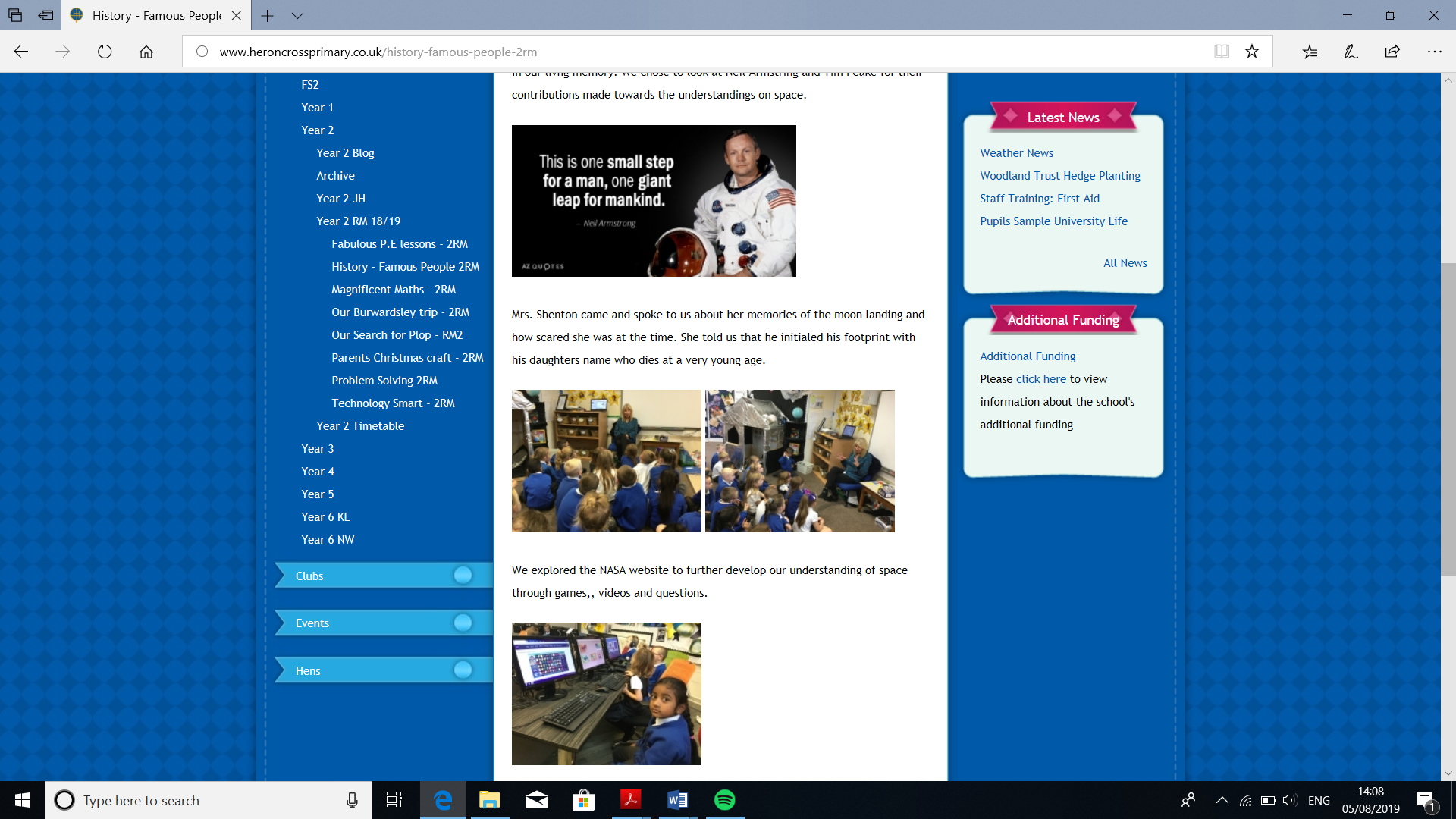 Year 6 completed a crime and punishment topic which allowed them to link different time periods together and to identify similarities and differences in these times. 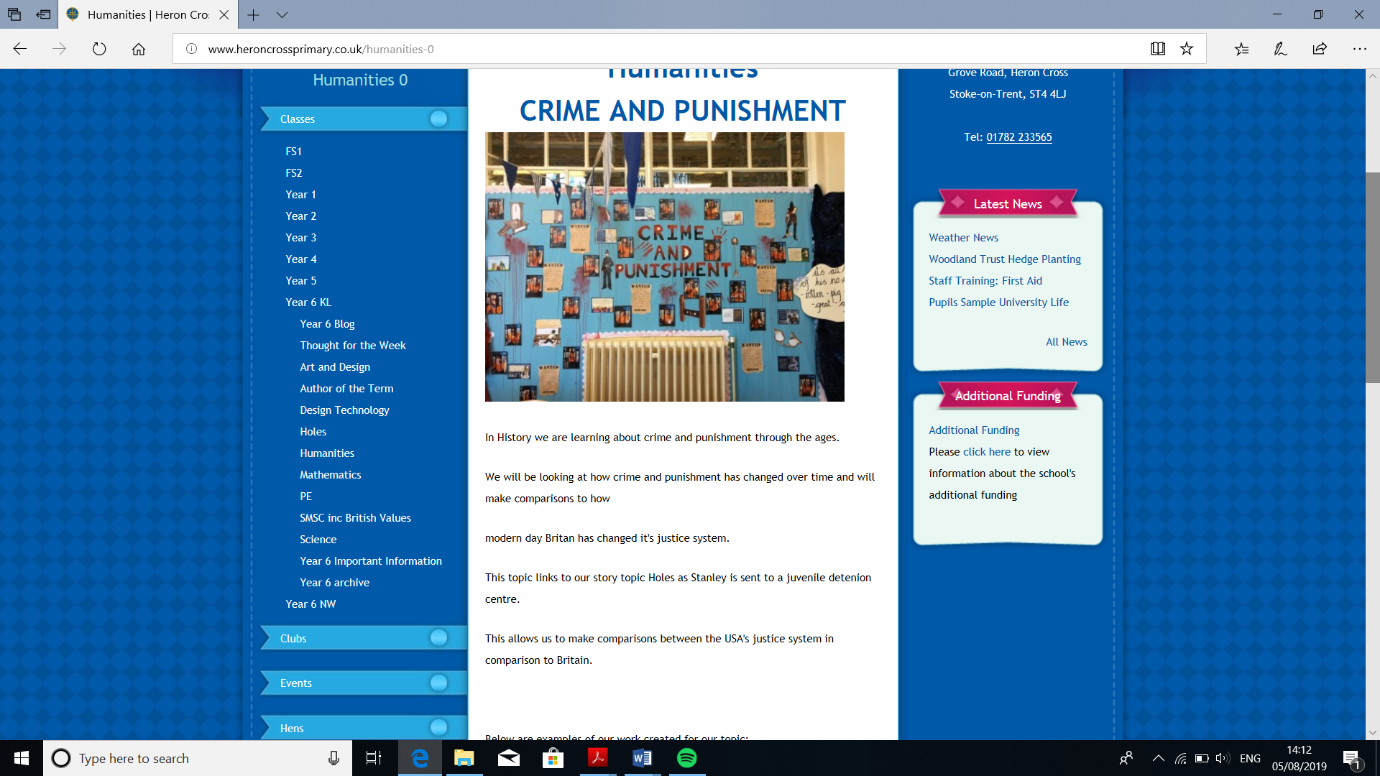 They were able to look at Crime and Punishment in Roman times, Victorians times, Anglo-Saxon punishments and compare these alongside crime and punishment in Britain and USA today.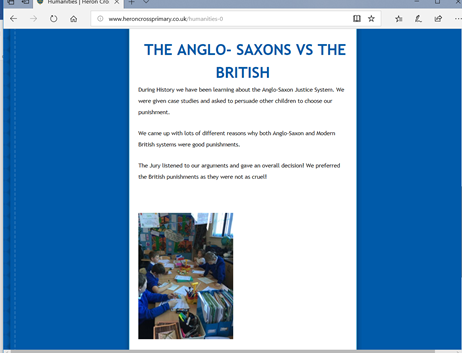 This was then linked with their trip to the National Justice Museum. In which the children were able to see different punishment methods throughout different eras.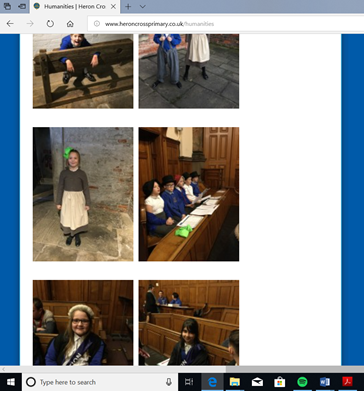 Year 5 and 6 also went on a trip to the Imperial War Museum this gave them the opportunity to learn about World War 2 and link it by comparisons with other conflicts around the world.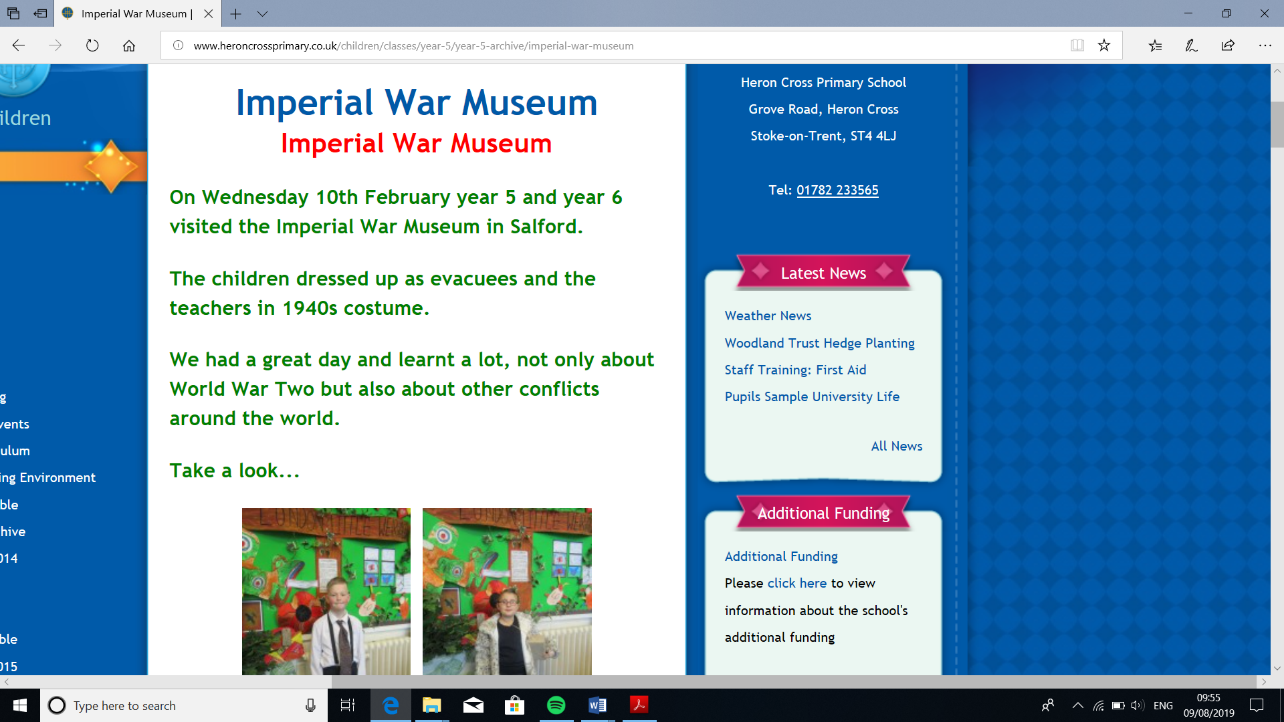 